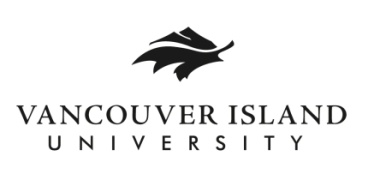 This form is for the purpose of evaluating the 4th year BSW Practicum of the student listed below. The form will be completed with input from the Practicum Student and the Field Instructor.Fourth Year Field Education Student Name:  	Field Education Placement Site:  	Field Instructor:  	Dates of Field Placement:  Start:  	  To:  	Please provide a brief description of what tasks you were involved with while completing your practicum, using your learning goals as a framework from which to comment.  (This portion of the form is to be completed by the student):PRACTICUM EVALUATION CHECKLISTStudent Comments (provide examples of these competencies): 	Field Instructor Comments:  	Student Comments (provide examples of these competencies): 	Field Instructor Comments:  	Student Comments (provide examples of these competencies): 	Field Instructor Comments:  	Student Comments (provide examples of these competencies): 	Field Instructor Comments:  	Student Comments (provide examples of these competencies): 	Field Instructor Comments:  	Student Comments (provide examples of these competencies): 	Field Instructor Comments:  	Student Comments (provide examples of these competencies): 	Field Instructor Comments:  	What do you consider to be the major strengths of this student?  	Any suggested areas for growth or further improvement? (i.e. Are there suggestions you could make to this student that would help them become more job-ready?)Final Student Comments:  	SignaturesField InstructorSignature:             	  Date:  	StudentSignature:               	  Date:  	Thank you very much for mentoring this student and for completing this evaluation.INITIATIVE SHOWN IN WORKING TOWARDS ATTAINMENT OF STUDENT’S GOALS AND ACTIVITIES (LEARNING PLAN)Needs workSatis—factoryWell doneN/AThe student demonstrates initiative and leadership in identifying and meeting their learning goals.   The student uses supervision appropriately and seeks professional guidance, when needed.APPLYING ETHICAL STANDARDSNeeds workNeeds workSatis—factorySatis—factoryWell doneN/AThe student is able to establish clear professional boundaries between themselves and their clients and colleagues.Brings ethical transgressions to the attention of relevant parties.The student understands the importance of confidentiality and uses discretion in handling sensitive information.Identifies ethical considerations related to the problem or needs being addressed.Identifies ethical considerations related to the problem or needs being addressed.Acts in accordance with the regulatory framework for social work practice. Acts in accordance with the regulatory framework for social work practice. Follows appropriate protocols for seeking assistance when facing conflict in the workplace. Follows appropriate protocols for seeking assistance when facing conflict in the workplace. Recognizes and manages personal values in a way that allows professional values to guide practice. Recognizes and manages personal values in a way that allows professional values to guide practice. CONDUCTING ASSESSMENTSNeeds workSatis—factoryWell doneN/AAssesses clients’ situation and needs in relation to current professional standards and jurisdictional requirements. Gathers pertinent information by systematic questioning and discussions. Informs and involves clients in the intake/assessment process. Provides information to clients regarding their rights and responsibilities, including limits to confidentiality. Follows agency policies and procedures.PLANNING INTERVENTIONSNeeds workSatis—factoryWell doneN/AStates clearly the nature of the clients’ problem or need being addressed.Identifies potential interventions appropriate to clients’ problem.Elicits the clients’ point of view, suggestions and consent, about the proposed interventions. Selects from a universe of potential interventions, the intervention that will most likely alleviate the clients’ problem/need. DELIVERING SERVICESNeeds workSatis—factoryWell doneN/AExplains the intervention plan to relevant stakeholders involved in the intervention delivery. Documents various steps in the intervention plan.Implements the intervention according to the established plan.Promotes self-determination of clients.Assesses and adjust process of intervention.Brings intervention process to a conclusion. IMPROVING POLICIES AND PRACTICESNeeds workSatis—factoryWell doneN/AAssesses adequacy of existing policies and practices in light of professional standards. Determines the change necessary for improving practices and policies. Advocates for system change.Works with existing and emerging community organizations.ENGAGING IN REFLECTIVE PRACTICE AND PROFESSIONAL DEVELOPMENTNeeds workSatis—factoryWell doneN/AReflects and evaluates practice and develops a plan for professional development.Participates in professional development activities, enhancing the professional development of others.Uses supervision to enhance practice.